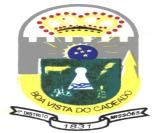 PREFEITURA MUNICIPAL DE BOA VISTA DO CADEADO - RSPREFEITURA MUNICIPAL DE BOA VISTA DO CADEADO - RSLEI DE DIRETRIZES ORÇAMENTÁRIASLEI DE DIRETRIZES ORÇAMENTÁRIASANEXO DE  METAS FISCAISANEXO DE  METAS FISCAISANEXO III(h) Margem de Expansão das Despesas Obrigatórias de Caráter Continuado(h) Margem de Expansão das Despesas Obrigatórias de Caráter Continuado2021(LRF, art. 4°, § 2°, inciso V)R$ 1,00EVENTOSValor Previsto 2021Aumento Permanente da Receita50.003,00(-) Aumento referente a transferências constitucionais(-) Aumento referente a transferências do FUNDEBSaldo Final do Aumento Permanente de Receita (I)50.003,00Redução Permanente de Despesa (II)Margem Bruta (III) = (I+II)50.003,00Saldo Utilizado da Margem Bruta (IV)3,00Novas DOCC3,00Novas DOCC geradas por PPPMargem Líquida de Expansão de DOCC (V) = (III-IV)50.000,00FONTE: Planejamento - LDO 2.027/001, Secretaria Municipal de Administração, Planejamento e Fazenda, 03/08/2020, 11:21:01FONTE: Planejamento - LDO 2.027/001, Secretaria Municipal de Administração, Planejamento e Fazenda, 03/08/2020, 11:21:01NOTA:a) a Margem de Expansão das Despesas Obrigatóras de Caráter Continuado(DOCC) visa assegurar que não haverá criação de nova despesa sem a correspondente fonte dea) a Margem de Expansão das Despesas Obrigatóras de Caráter Continuado(DOCC) visa assegurar que não haverá criação de nova despesa sem a correspondente fonte definanciamentob) a metodologia está baseada na variação do crescimento das transferencias correntes mais especificamente da Cota Parte do FPM conforme inflação do IPCA 2021 de 4,00%;b) a metodologia está baseada na variação do crescimento das transferencias correntes mais especificamente da Cota Parte do FPM conforme inflação do IPCA 2021 de 4,00%;c) no impacto de novas DOCC considerou-se o aumento de despesas com pessoal e encargos decorrentes do crescimento vegetativo da folha e da concessão de aumentoc) no impacto de novas DOCC considerou-se o aumento de despesas com pessoal e encargos decorrentes do crescimento vegetativo da folha e da concessão de aumentosalarial.Boa Vista do Cadeado - RS, 03 de agosto de 2020.Fabio Mayer Barasuol,Vanessa dos Santos Xavier Padilha,Prefeito Municipal,Sec. Admin, Planej e Fazenda.Fabio da Silva Weischung,Tec. Contábil CRC/RS 076956-7.